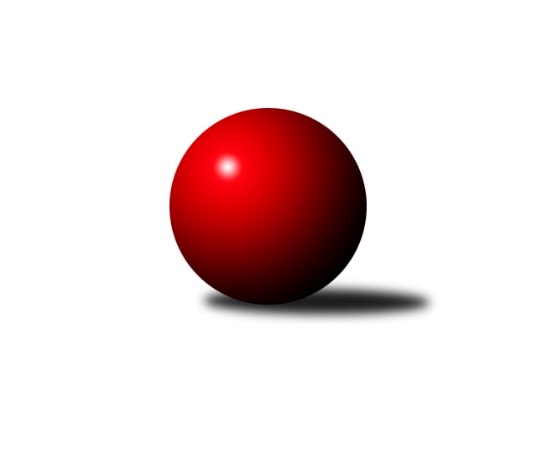 Č.24Ročník 2010/2011	3.5.2024 Severomoravská divize 2010/2011Statistika 24. kolaTabulka družstev:		družstvo	záp	výh	rem	proh	skore	sety	průměr	body	plné	dorážka	chyby	1.	KK Minerva Opava ˝A˝	24	15	2	7	238 : 146 	(148.5 : 139.5)	2547	32	1735	812	22.9	2.	TJ Tatran Litovel ˝A˝	24	15	1	8	206 : 178 	(152.0 : 136.0)	2532	31	1741	790	26.8	3.	TJ  Odry ˝A˝	24	15	0	9	218 : 166 	(154.0 : 134.0)	2531	30	1739	792	25.2	4.	SKK Ostrava ˝A˝	24	15	0	9	205 : 179 	(148.5 : 139.5)	2521	30	1734	788	27.5	5.	TJ Sokol Bohumín ˝A˝	24	13	0	11	223 : 161 	(164.0 : 124.0)	2544	26	1743	802	30.4	6.	TJ Horní Benešov ˝C˝	24	12	1	11	197 : 187 	(147.5 : 140.5)	2524	25	1740	784	33.3	7.	Sokol Přemyslovice ˝B˝	24	12	1	11	196 : 188 	(145.0 : 143.0)	2507	25	1724	783	29.7	8.	KK Šumperk ˝B˝	24	11	2	11	188 : 196 	(143.0 : 145.0)	2513	24	1715	798	26.7	9.	TJ VOKD Poruba ˝A˝	24	11	2	11	188 : 196 	(147.5 : 140.5)	2490	24	1724	766	33.6	10.	TJ Jiskra Rýmařov ˝A˝	24	11	1	12	194 : 190 	(142.0 : 146.0)	2518	23	1709	809	26.7	11.	KK Hranice ˝A˝	24	9	1	14	170 : 214 	(143.5 : 144.5)	2514	19	1729	784	30.3	12.	TJ  Krnov ˝B˝	24	9	1	14	163 : 221 	(134.0 : 154.0)	2488	19	1715	774	37.3	13.	TJ Sokol Sedlnice ˝A˝	24	8	1	15	160 : 224 	(127.5 : 160.5)	2520	17	1732	788	31.1	14.	TJ Horní Benešov ˝B˝	24	5	1	18	142 : 242 	(119.0 : 169.0)	2470	11	1711	759	33.5Tabulka doma:		družstvo	záp	výh	rem	proh	skore	sety	průměr	body	maximum	minimum	1.	KK Minerva Opava ˝A˝	12	10	1	1	142 : 50 	(86.0 : 58.0)	2599	21	2660	2517	2.	Sokol Přemyslovice ˝B˝	12	10	0	2	132 : 60 	(83.5 : 60.5)	2617	20	2681	2549	3.	TJ Tatran Litovel ˝A˝	12	10	0	2	130 : 62 	(89.5 : 54.5)	2589	20	2654	2533	4.	TJ  Odry ˝A˝	11	10	0	1	120 : 56 	(76.0 : 56.0)	2639	20	2724	2571	5.	TJ Horní Benešov ˝C˝	13	9	0	4	125 : 83 	(84.5 : 71.5)	2560	18	2614	2508	6.	TJ Sokol Bohumín ˝A˝	12	8	0	4	124 : 68 	(89.5 : 54.5)	2515	16	2572	2404	7.	SKK Ostrava ˝A˝	12	8	0	4	109 : 83 	(78.5 : 65.5)	2499	16	2570	2420	8.	TJ VOKD Poruba ˝A˝	12	7	2	3	108 : 84 	(80.5 : 63.5)	2490	16	2575	2434	9.	TJ  Krnov ˝B˝	12	8	0	4	106 : 86 	(79.0 : 65.0)	2368	16	2461	2268	10.	KK Šumperk ˝B˝	12	6	2	4	104 : 88 	(74.0 : 70.0)	2589	14	2697	2493	11.	TJ Jiskra Rýmařov ˝A˝	12	6	1	5	110 : 82 	(77.5 : 66.5)	2586	13	2620	2542	12.	KK Hranice ˝A˝	12	6	0	6	101 : 91 	(77.5 : 66.5)	2555	12	2649	2492	13.	TJ Sokol Sedlnice ˝A˝	12	5	1	6	84 : 108 	(65.0 : 79.0)	2490	11	2574	2436	14.	TJ Horní Benešov ˝B˝	12	3	0	9	78 : 114 	(63.5 : 80.5)	2524	6	2598	2444Tabulka venku:		družstvo	záp	výh	rem	proh	skore	sety	průměr	body	maximum	minimum	1.	SKK Ostrava ˝A˝	12	7	0	5	96 : 96 	(70.0 : 74.0)	2524	14	2614	2238	2.	KK Minerva Opava ˝A˝	12	5	1	6	96 : 96 	(62.5 : 81.5)	2542	11	2725	2401	3.	TJ Tatran Litovel ˝A˝	12	5	1	6	76 : 116 	(62.5 : 81.5)	2527	11	2646	2308	4.	TJ Sokol Bohumín ˝A˝	12	5	0	7	99 : 93 	(74.5 : 69.5)	2547	10	2686	2457	5.	TJ  Odry ˝A˝	13	5	0	8	98 : 110 	(78.0 : 78.0)	2522	10	2634	2379	6.	TJ Jiskra Rýmařov ˝A˝	12	5	0	7	84 : 108 	(64.5 : 79.5)	2512	10	2668	2325	7.	KK Šumperk ˝B˝	12	5	0	7	84 : 108 	(69.0 : 75.0)	2506	10	2576	2414	8.	TJ VOKD Poruba ˝A˝	12	4	0	8	80 : 112 	(67.0 : 77.0)	2490	8	2625	2370	9.	TJ Horní Benešov ˝C˝	11	3	1	7	72 : 104 	(63.0 : 69.0)	2527	7	2696	2402	10.	KK Hranice ˝A˝	12	3	1	8	69 : 123 	(66.0 : 78.0)	2510	7	2611	2329	11.	TJ Sokol Sedlnice ˝A˝	12	3	0	9	76 : 116 	(62.5 : 81.5)	2523	6	2644	2368	12.	Sokol Přemyslovice ˝B˝	12	2	1	9	64 : 128 	(61.5 : 82.5)	2498	5	2602	2325	13.	TJ Horní Benešov ˝B˝	12	2	1	9	64 : 128 	(55.5 : 88.5)	2472	5	2589	2379	14.	TJ  Krnov ˝B˝	12	1	1	10	57 : 135 	(55.0 : 89.0)	2499	3	2578	2407Tabulka podzimní části:		družstvo	záp	výh	rem	proh	skore	sety	průměr	body	doma	venku	1.	SKK Ostrava ˝A˝	13	10	0	3	121 : 87 	(79.0 : 77.0)	2549	20 	4 	0 	2 	6 	0 	1	2.	KK Minerva Opava ˝A˝	13	9	0	4	130 : 78 	(73.0 : 83.0)	2514	18 	7 	0 	0 	2 	0 	4	3.	Sokol Přemyslovice ˝B˝	13	9	0	4	126 : 82 	(90.5 : 65.5)	2519	18 	7 	0 	0 	2 	0 	4	4.	TJ Tatran Litovel ˝A˝	13	9	0	4	110 : 98 	(80.0 : 76.0)	2525	18 	6 	0 	0 	3 	0 	4	5.	KK Šumperk ˝B˝	13	7	1	5	113 : 95 	(80.0 : 76.0)	2530	15 	4 	1 	1 	3 	0 	4	6.	TJ  Odry ˝A˝	13	7	0	6	118 : 90 	(87.0 : 69.0)	2555	14 	5 	0 	1 	2 	0 	5	7.	TJ Jiskra Rýmařov ˝A˝	13	6	0	7	102 : 106 	(79.5 : 76.5)	2524	12 	3 	0 	3 	3 	0 	4	8.	KK Hranice ˝A˝	13	5	1	7	99 : 109 	(78.5 : 77.5)	2492	11 	4 	0 	3 	1 	1 	4	9.	TJ VOKD Poruba ˝A˝	13	5	1	7	96 : 112 	(80.0 : 76.0)	2478	11 	3 	1 	2 	2 	0 	5	10.	TJ Horní Benešov ˝C˝	13	5	1	7	91 : 117 	(75.0 : 81.0)	2519	11 	4 	0 	3 	1 	1 	4	11.	TJ Sokol Bohumín ˝A˝	13	5	0	8	102 : 106 	(81.0 : 75.0)	2511	10 	4 	0 	2 	1 	0 	6	12.	TJ  Krnov ˝B˝	13	5	0	8	91 : 117 	(72.5 : 83.5)	2454	10 	5 	0 	2 	0 	0 	6	13.	TJ Sokol Sedlnice ˝A˝	13	4	1	8	86 : 122 	(71.0 : 85.0)	2510	9 	3 	1 	3 	1 	0 	5	14.	TJ Horní Benešov ˝B˝	13	2	1	10	71 : 137 	(65.0 : 91.0)	2476	5 	1 	0 	6 	1 	1 	4Tabulka jarní části:		družstvo	záp	výh	rem	proh	skore	sety	průměr	body	doma	venku	1.	TJ Sokol Bohumín ˝A˝	11	8	0	3	121 : 55 	(83.0 : 49.0)	2585	16 	4 	0 	2 	4 	0 	1 	2.	TJ  Odry ˝A˝	11	8	0	3	100 : 76 	(67.0 : 65.0)	2525	16 	5 	0 	0 	3 	0 	3 	3.	KK Minerva Opava ˝A˝	11	6	2	3	108 : 68 	(75.5 : 56.5)	2590	14 	3 	1 	1 	3 	1 	2 	4.	TJ Horní Benešov ˝C˝	11	7	0	4	106 : 70 	(72.5 : 59.5)	2535	14 	5 	0 	1 	2 	0 	3 	5.	TJ Tatran Litovel ˝A˝	11	6	1	4	96 : 80 	(72.0 : 60.0)	2562	13 	4 	0 	2 	2 	1 	2 	6.	TJ VOKD Poruba ˝A˝	11	6	1	4	92 : 84 	(67.5 : 64.5)	2515	13 	4 	1 	1 	2 	0 	3 	7.	TJ Jiskra Rýmařov ˝A˝	11	5	1	5	92 : 84 	(62.5 : 69.5)	2522	11 	3 	1 	2 	2 	0 	3 	8.	SKK Ostrava ˝A˝	11	5	0	6	84 : 92 	(69.5 : 62.5)	2489	10 	4 	0 	2 	1 	0 	4 	9.	KK Šumperk ˝B˝	11	4	1	6	75 : 101 	(63.0 : 69.0)	2502	9 	2 	1 	3 	2 	0 	3 	10.	TJ  Krnov ˝B˝	11	4	1	6	72 : 104 	(61.5 : 70.5)	2501	9 	3 	0 	2 	1 	1 	4 	11.	TJ Sokol Sedlnice ˝A˝	11	4	0	7	74 : 102 	(56.5 : 75.5)	2526	8 	2 	0 	3 	2 	0 	4 	12.	KK Hranice ˝A˝	11	4	0	7	71 : 105 	(65.0 : 67.0)	2551	8 	2 	0 	3 	2 	0 	4 	13.	Sokol Přemyslovice ˝B˝	11	3	1	7	70 : 106 	(54.5 : 77.5)	2510	7 	3 	0 	2 	0 	1 	5 	14.	TJ Horní Benešov ˝B˝	11	3	0	8	71 : 105 	(54.0 : 78.0)	2472	6 	2 	0 	3 	1 	0 	5 Zisk bodů pro družstvo:		jméno hráče	družstvo	body	zápasy	v %	dílčí body	sety	v %	1.	Pavel Heinisch 	KK Šumperk ˝B˝ 	36	/	24	(75%)		/		(%)	2.	Tomáš Černý 	TJ Horní Benešov ˝C˝ 	34	/	23	(74%)		/		(%)	3.	Milan Dědáček 	TJ Jiskra Rýmařov ˝A˝ 	34	/	24	(71%)		/		(%)	4.	Aleš Kohutek 	TJ Sokol Bohumín ˝A˝ 	34	/	24	(71%)		/		(%)	5.	Zbyněk Černý 	TJ Horní Benešov ˝C˝ 	33	/	24	(69%)		/		(%)	6.	Vladimír Heiser 	KK Minerva Opava ˝A˝ 	32	/	20	(80%)		/		(%)	7.	Karel Chlevišťan 	TJ  Odry ˝A˝ 	32	/	22	(73%)		/		(%)	8.	Martin Skopal 	TJ VOKD Poruba ˝A˝ 	30	/	21	(71%)		/		(%)	9.	Luděk Slanina 	KK Minerva Opava ˝A˝ 	30	/	21	(71%)		/		(%)	10.	Libor Tkáč 	SKK Ostrava ˝A˝ 	30	/	22	(68%)		/		(%)	11.	Jiří Trnka 	SKK Ostrava ˝A˝ 	30	/	23	(65%)		/		(%)	12.	Jaroslav Lušovský 	TJ  Odry ˝A˝ 	30	/	23	(65%)		/		(%)	13.	Vladimír Šipula 	TJ Sokol Bohumín ˝A˝ 	30	/	23	(65%)		/		(%)	14.	Petr Holas 	SKK Ostrava ˝A˝ 	29	/	24	(60%)		/		(%)	15.	Ivo Marek 	TJ VOKD Poruba ˝A˝ 	28	/	20	(70%)		/		(%)	16.	Fridrich Péli 	TJ Sokol Bohumín ˝A˝ 	28	/	23	(61%)		/		(%)	17.	Stanislav Ovšák 	TJ  Odry ˝A˝ 	28	/	23	(61%)		/		(%)	18.	Petr  Pavelka ml 	KK Hranice ˝A˝ 	28	/	24	(58%)		/		(%)	19.	František Vícha 	TJ  Krnov ˝B˝ 	27	/	23	(59%)		/		(%)	20.	Petr Kuttler 	TJ Sokol Bohumín ˝A˝ 	26	/	21	(62%)		/		(%)	21.	Bohuslav Čuba 	TJ Horní Benešov ˝B˝ 	26	/	22	(59%)		/		(%)	22.	Jan Sedláček 	Sokol Přemyslovice ˝B˝ 	26	/	23	(57%)		/		(%)	23.	Zdeněk Černý 	TJ Horní Benešov ˝C˝ 	26	/	23	(57%)		/		(%)	24.	Rostislav Bareš 	TJ VOKD Poruba ˝A˝ 	26	/	23	(57%)		/		(%)	25.	Petr Vaněk 	TJ  Krnov ˝B˝ 	26	/	24	(54%)		/		(%)	26.	Lucie Holeszová 	TJ Sokol Bohumín ˝A˝ 	25	/	19	(66%)		/		(%)	27.	Petr  Pavelka st 	KK Hranice ˝A˝ 	25	/	23	(54%)		/		(%)	28.	Aleš Fischer 	KK Minerva Opava ˝A˝ 	24	/	21	(57%)		/		(%)	29.	Milan Dvorský 	Sokol Přemyslovice ˝B˝ 	24	/	22	(55%)		/		(%)	30.	Ivo Stuchlík 	TJ Sokol Sedlnice ˝A˝ 	24	/	23	(52%)		/		(%)	31.	Miroslav Dimidenko 	TJ  Odry ˝A˝ 	24	/	23	(52%)		/		(%)	32.	Eduard Tomek 	Sokol Přemyslovice ˝B˝ 	24	/	23	(52%)		/		(%)	33.	Kamil Bartoš 	KK Hranice ˝A˝ 	24	/	23	(52%)		/		(%)	34.	Pavel Martinec 	KK Minerva Opava ˝A˝ 	22	/	17	(65%)		/		(%)	35.	Martin Jindra 	TJ Tatran Litovel ˝A˝ 	22	/	18	(61%)		/		(%)	36.	Jiří Čamek 	TJ Tatran Litovel ˝A˝ 	22	/	21	(52%)		/		(%)	37.	František Baleka 	TJ Tatran Litovel ˝A˝ 	22	/	21	(52%)		/		(%)	38.	Miroslav Pytel 	SKK Ostrava ˝A˝ 	22	/	23	(48%)		/		(%)	39.	Miroslav Mikulský 	TJ Sokol Sedlnice ˝A˝ 	22	/	23	(48%)		/		(%)	40.	Petr Matějka 	KK Šumperk ˝B˝ 	22	/	24	(46%)		/		(%)	41.	Kamil Axman 	TJ Tatran Litovel ˝A˝ 	21	/	21	(50%)		/		(%)	42.	Milan Vymazal 	KK Šumperk ˝B˝ 	21	/	22	(48%)		/		(%)	43.	Ladislav Janáč 	TJ Jiskra Rýmařov ˝A˝ 	20	/	15	(67%)		/		(%)	44.	Josef Pilatík 	TJ Jiskra Rýmařov ˝A˝ 	20	/	16	(63%)		/		(%)	45.	Petr Axman 	TJ Tatran Litovel ˝A˝ 	20	/	16	(63%)		/		(%)	46.	Zdeněk Peč 	Sokol Přemyslovice ˝B˝ 	20	/	18	(56%)		/		(%)	47.	Zdeněk Chlopčík 	KK Minerva Opava ˝A˝ 	20	/	18	(56%)		/		(%)	48.	Jiří Kráčmar 	TJ Tatran Litovel ˝A˝ 	20	/	21	(48%)		/		(%)	49.	Jan Stuchlík 	TJ Sokol Sedlnice ˝A˝ 	20	/	21	(48%)		/		(%)	50.	Petr Dvorský 	TJ  Odry ˝A˝ 	20	/	22	(45%)		/		(%)	51.	Petr Dankovič 	TJ Horní Benešov ˝B˝ 	20	/	22	(45%)		/		(%)	52.	Vladislav Pečinka 	TJ Horní Benešov ˝C˝ 	20	/	23	(43%)		/		(%)	53.	Martin Weiss 	TJ  Krnov ˝B˝ 	20	/	23	(43%)		/		(%)	54.	Jan Šebek 	TJ  Odry ˝A˝ 	18	/	13	(69%)		/		(%)	55.	Tomáš Slavík 	KK Minerva Opava ˝A˝ 	18	/	15	(60%)		/		(%)	56.	Jiří Šoupal 	Sokol Přemyslovice ˝B˝ 	18	/	20	(45%)		/		(%)	57.	Petr Brablec 	TJ VOKD Poruba ˝A˝ 	18	/	22	(41%)		/		(%)	58.	Zdeněk Grulich 	Sokol Přemyslovice ˝B˝ 	18	/	23	(39%)		/		(%)	59.	Zdeněk Kment 	TJ Horní Benešov ˝B˝ 	17	/	18	(47%)		/		(%)	60.	Jiří Terrich 	KK Hranice ˝A˝ 	17	/	20	(43%)		/		(%)	61.	Stanislav Brokl 	KK Minerva Opava ˝A˝ 	16	/	14	(57%)		/		(%)	62.	Petr Rak 	TJ Horní Benešov ˝B˝ 	16	/	16	(50%)		/		(%)	63.	Jaroslav Tezzele 	TJ Jiskra Rýmařov ˝A˝ 	16	/	17	(47%)		/		(%)	64.	Stanislav Brejcha 	TJ Sokol Sedlnice ˝A˝ 	16	/	17	(47%)		/		(%)	65.	Gustav Vojtek 	KK Šumperk ˝B˝ 	16	/	17	(47%)		/		(%)	66.	Dalibor Vinklar 	KK Hranice ˝A˝ 	16	/	18	(44%)		/		(%)	67.	Jan Semrád 	KK Šumperk ˝B˝ 	16	/	20	(40%)		/		(%)	68.	Miluše Rychová 	TJ  Krnov ˝B˝ 	16	/	21	(38%)		/		(%)	69.	Petr Basta 	TJ VOKD Poruba ˝A˝ 	14	/	15	(47%)		/		(%)	70.	Jaromír Piska 	TJ Sokol Bohumín ˝A˝ 	14	/	17	(41%)		/		(%)	71.	Michael Dostál 	TJ Horní Benešov ˝C˝ 	14	/	21	(33%)		/		(%)	72.	Michal Blažek 	TJ Horní Benešov ˝B˝ 	14	/	22	(32%)		/		(%)	73.	Lukáš Vaněk 	TJ  Krnov ˝B˝ 	13	/	9	(72%)		/		(%)	74.	Pavel Jalůvka 	TJ  Krnov ˝B˝ 	13	/	15	(43%)		/		(%)	75.	Michal Strachota 	KK Šumperk ˝B˝ 	13	/	22	(30%)		/		(%)	76.	Jaroslav Vymazal 	KK Šumperk ˝B˝ 	12	/	10	(60%)		/		(%)	77.	Jaroslav Heblák 	TJ Jiskra Rýmařov ˝A˝ 	12	/	11	(55%)		/		(%)	78.	Josef Plšek 	KK Minerva Opava ˝A˝ 	12	/	13	(46%)		/		(%)	79.	Marek Frydrych 	KK Hranice ˝A˝ 	12	/	14	(43%)		/		(%)	80.	Štěpán Charník 	TJ Jiskra Rýmařov ˝A˝ 	12	/	14	(43%)		/		(%)	81.	Vladimír Trojek 	TJ VOKD Poruba ˝A˝ 	12	/	16	(38%)		/		(%)	82.	Robert Kučerka 	TJ Horní Benešov ˝B˝ 	12	/	16	(38%)		/		(%)	83.	Rostislav Kletenský 	TJ Sokol Sedlnice ˝A˝ 	12	/	19	(32%)		/		(%)	84.	Michal Rašťák 	TJ Horní Benešov ˝C˝ 	12	/	21	(29%)		/		(%)	85.	Vladimír Vavrečka 	TJ  Krnov ˝B˝ 	11	/	18	(31%)		/		(%)	86.	Vladimír Hudec 	KK Hranice ˝A˝ 	10	/	9	(56%)		/		(%)	87.	Marek Hampl 	TJ Jiskra Rýmařov ˝A˝ 	10	/	11	(45%)		/		(%)	88.	Adam Chvostek 	TJ Sokol Sedlnice ˝A˝ 	10	/	13	(38%)		/		(%)	89.	Břetislav Mrkvica 	TJ Sokol Sedlnice ˝A˝ 	10	/	14	(36%)		/		(%)	90.	Jan Polášek 	SKK Ostrava ˝A˝ 	9	/	16	(28%)		/		(%)	91.	Jaroslav Chvostek 	TJ Sokol Sedlnice ˝A˝ 	8	/	6	(67%)		/		(%)	92.	Lada Péli 	TJ Sokol Bohumín ˝A˝ 	8	/	10	(40%)		/		(%)	93.	Tomáš Truxa 	TJ Tatran Litovel ˝A˝ 	8	/	11	(36%)		/		(%)	94.	David Láčík 	TJ Horní Benešov ˝B˝ 	8	/	11	(36%)		/		(%)	95.	Zdeněk Kuna 	SKK Ostrava ˝A˝ 	8	/	12	(33%)		/		(%)	96.	Zdeněk Žanda 	TJ Horní Benešov ˝B˝ 	7	/	6	(58%)		/		(%)	97.	Radek Foltýn 	SKK Ostrava ˝A˝ 	6	/	3	(100%)		/		(%)	98.	Oldřich Pajchl 	Sokol Přemyslovice ˝B˝ 	6	/	4	(75%)		/		(%)	99.	Martin Mikeska 	TJ Jiskra Rýmařov ˝A˝ 	6	/	4	(75%)		/		(%)	100.	Tomáš Polášek 	SKK Ostrava ˝A˝ 	5	/	9	(28%)		/		(%)	101.	Josef Grulich 	Sokol Přemyslovice ˝B˝ 	4	/	2	(100%)		/		(%)	102.	Pavel Niesyt 	TJ Sokol Bohumín ˝A˝ 	4	/	3	(67%)		/		(%)	103.	Romana Valová 	TJ Jiskra Rýmařov ˝A˝ 	4	/	4	(50%)		/		(%)	104.	Pavel Gerlich 	SKK Ostrava ˝A˝ 	4	/	4	(50%)		/		(%)	105.	Petr Luzar 	KK Minerva Opava ˝A˝ 	4	/	4	(50%)		/		(%)	106.	Lukáš Sedláček 	Sokol Přemyslovice ˝B˝ 	4	/	5	(40%)		/		(%)	107.	David Hampl 	TJ Jiskra Rýmařov ˝A˝ 	4	/	11	(18%)		/		(%)	108.	Ladislav Mika 	TJ VOKD Poruba ˝A˝ 	4	/	12	(17%)		/		(%)	109.	Daniel Malina 	TJ  Odry ˝A˝ 	4	/	12	(17%)		/		(%)	110.	Miroslav Talášek 	TJ Tatran Litovel ˝A˝ 	3	/	5	(30%)		/		(%)	111.	Jaroslav Vidim 	TJ Tatran Litovel ˝A˝ 	2	/	1	(100%)		/		(%)	112.	Hana Luzarová 	KK Minerva Opava ˝A˝ 	2	/	1	(100%)		/		(%)	113.	Jakub Mokoš 	TJ Tatran Litovel ˝A˝ 	2	/	1	(100%)		/		(%)	114.	Jaroslav Jedelský 	KK Šumperk ˝B˝ 	2	/	1	(100%)		/		(%)	115.	Roman Šíma 	TJ  Odry ˝A˝ 	2	/	1	(100%)		/		(%)	116.	Jiří Polášek 	TJ Jiskra Rýmařov ˝A˝ 	2	/	1	(100%)		/		(%)	117.	Petr Kozák 	TJ Horní Benešov ˝B˝ 	2	/	1	(100%)		/		(%)	118.	David Čulík 	TJ Tatran Litovel ˝A˝ 	2	/	2	(50%)		/		(%)	119.	Roman Honl 	TJ Sokol Bohumín ˝A˝ 	2	/	2	(50%)		/		(%)	120.	Petr Chlachula 	TJ Jiskra Rýmařov ˝A˝ 	2	/	2	(50%)		/		(%)	121.	Jaromír Martiník 	TJ Horní Benešov ˝C˝ 	2	/	2	(50%)		/		(%)	122.	Miroslav Petřek st.	TJ Horní Benešov ˝B˝ 	2	/	3	(33%)		/		(%)	123.	Josef Mikeska 	TJ Jiskra Rýmařov ˝A˝ 	2	/	3	(33%)		/		(%)	124.	Jaromír  Hendrych ml. 	TJ Horní Benešov ˝C˝ 	2	/	3	(33%)		/		(%)	125.	Jaromír Čech 	TJ  Krnov ˝B˝ 	2	/	4	(25%)		/		(%)	126.	Miroslav Složil 	SKK Ostrava ˝A˝ 	2	/	5	(20%)		/		(%)	127.	Jaroslav Horáček 	TJ Jiskra Rýmařov ˝A˝ 	2	/	6	(17%)		/		(%)	128.	Jan Mika 	TJ VOKD Poruba ˝A˝ 	2	/	10	(10%)		/		(%)	129.	Karel Pitrun 	KK Hranice ˝A˝ 	2	/	13	(8%)		/		(%)	130.	Stanislav Kopal 	TJ  Krnov ˝B˝ 	1	/	5	(10%)		/		(%)	131.	Jan Kriwenky 	TJ Horní Benešov ˝B˝ 	0	/	1	(0%)		/		(%)	132.	Zdeněk Šíma 	TJ  Odry ˝A˝ 	0	/	1	(0%)		/		(%)	133.	Jaromír Janošec 	TJ Tatran Litovel ˝A˝ 	0	/	1	(0%)		/		(%)	134.	Štefan Dendis 	TJ Sokol Bohumín ˝A˝ 	0	/	1	(0%)		/		(%)	135.	Josef Suchan 	KK Šumperk ˝B˝ 	0	/	1	(0%)		/		(%)	136.	Josef Matušek 	TJ Jiskra Rýmařov ˝A˝ 	0	/	1	(0%)		/		(%)	137.	Jaroslav Lakomý 	TJ  Krnov ˝B˝ 	0	/	1	(0%)		/		(%)	138.	Jiří Fiala 	TJ Tatran Litovel ˝A˝ 	0	/	1	(0%)		/		(%)	139.	Martin Juřica 	TJ Sokol Sedlnice ˝A˝ 	0	/	1	(0%)		/		(%)	140.	Zdeněk Skala 	TJ Sokol Sedlnice ˝A˝ 	0	/	1	(0%)		/		(%)	141.	Dan  Šodek 	SKK Ostrava ˝A˝ 	0	/	1	(0%)		/		(%)	142.	Lukáš Trojek 	TJ VOKD Poruba ˝A˝ 	0	/	1	(0%)		/		(%)	143.	Miroslav Sigmund 	TJ Tatran Litovel ˝A˝ 	0	/	1	(0%)		/		(%)	144.	Michal Vavrák 	TJ Horní Benešov ˝C˝ 	0	/	1	(0%)		/		(%)	145.	Marcela Jurníčková 	Sokol Přemyslovice ˝B˝ 	0	/	1	(0%)		/		(%)	146.	Jiří Štekbauer 	TJ  Odry ˝A˝ 	0	/	1	(0%)		/		(%)	147.	Michal Kolář 	Sokol Přemyslovice ˝B˝ 	0	/	1	(0%)		/		(%)	148.	Zdeňka Habartová 	TJ Horní Benešov ˝B˝ 	0	/	2	(0%)		/		(%)	149.	Miroslav Futerko 	SKK Ostrava ˝A˝ 	0	/	2	(0%)		/		(%)	150.	Jindřich Dankovič 	TJ Horní Benešov ˝B˝ 	0	/	2	(0%)		/		(%)	151.	Pavel Močár 	Sokol Přemyslovice ˝B˝ 	0	/	2	(0%)		/		(%)	152.	Stanislav Brosinger 	TJ Tatran Litovel ˝A˝ 	0	/	2	(0%)		/		(%)	153.	Jiří Brož 	TJ  Odry ˝A˝ 	0	/	2	(0%)		/		(%)	154.	Michal Ihnát 	TJ Jiskra Rýmařov ˝A˝ 	0	/	3	(0%)		/		(%)	155.	Dominik Tesař 	TJ Horní Benešov ˝B˝ 	0	/	4	(0%)		/		(%)Průměry na kuželnách:		kuželna	průměr	plné	dorážka	chyby	výkon na hráče	1.	TJ Odry, 1-4	2613	1771	841	24.7	(435.5)	2.	KK Šumperk, 1-4	2590	1759	831	24.3	(431.7)	3.	Sokol Přemyslovice, 1-4	2587	1765	821	26.7	(431.2)	4.	KK Jiskra Rýmařov, 1-4	2573	1751	822	25.1	(428.9)	5.	Minerva Opava, 1-2	2560	1742	817	23.3	(426.8)	6.	KK Hranice, 1-2	2557	1746	810	26.4	(426.2)	7.	TJ Tatran Litovel, 1-2	2556	1755	800	29.0	(426.0)	8.	 Horní Benešov, 1-4	2546	1748	798	33.0	(424.4)	9.	TJ Sokol Sedlnice, 1-2	2496	1711	785	30.7	(416.1)	10.	TJ Sokol Bohumín, 1-4	2485	1732	753	34.3	(414.3)	11.	TJ VOKD Poruba, 1-4	2475	1719	756	35.0	(412.6)	12.	SKK Ostrava, 1-2	2474	1693	780	27.8	(412.4)	13.	TJ Krnov, 1-2	2360	1644	716	40.8	(393.5)Nejlepší výkony na kuželnách:TJ Odry, 1-4TJ  Odry ˝A˝	2724	5. kolo	Karel Chlevišťan 	TJ  Odry ˝A˝	479	15. koloTJ  Odry ˝A˝	2692	15. kolo	Ivo Stuchlík 	TJ Sokol Sedlnice ˝A˝	479	15. koloTJ  Odry ˝A˝	2688	4. kolo	Petr Dvorský 	TJ  Odry ˝A˝	472	23. koloTJ  Odry ˝A˝	2663	23. kolo	Petr Holas 	SKK Ostrava ˝A˝	470	11. koloTJ  Odry ˝A˝	2647	19. kolo	Jaroslav Lušovský 	TJ  Odry ˝A˝	468	17. koloTJ Sokol Sedlnice ˝A˝	2644	15. kolo	Adam Chvostek 	TJ Sokol Sedlnice ˝A˝	466	15. koloTJ Tatran Litovel ˝A˝	2643	23. kolo	Petr Dvorský 	TJ  Odry ˝A˝	466	11. koloTJ  Odry ˝A˝	2640	7. kolo	Petr Dvorský 	TJ  Odry ˝A˝	464	7. koloTJ  Odry ˝A˝	2640	2. kolo	Vladimír Heiser 	KK Minerva Opava ˝A˝	464	5. koloTJ Horní Benešov ˝C˝	2620	19. kolo	Petr Dvorský 	TJ  Odry ˝A˝	464	5. koloKK Šumperk, 1-4KK Šumperk ˝B˝	2697	19. kolo	Milan Dědáček 	TJ Jiskra Rýmařov ˝A˝	510	24. koloTJ Horní Benešov ˝C˝	2696	4. kolo	Petr Axman 	TJ Tatran Litovel ˝A˝	493	9. koloTJ Sokol Bohumín ˝A˝	2686	21. kolo	Petr  Pavelka ml 	KK Hranice ˝A˝	491	2. koloKK Šumperk ˝B˝	2657	4. kolo	Pavel Heinisch 	KK Šumperk ˝B˝	485	5. koloTJ Tatran Litovel ˝A˝	2646	9. kolo	Petr Holas 	SKK Ostrava ˝A˝	483	23. koloTJ Jiskra Rýmařov ˝A˝	2625	24. kolo	Pavel Heinisch 	KK Šumperk ˝B˝	479	15. koloKK Šumperk ˝B˝	2617	24. kolo	Milan Vymazal 	KK Šumperk ˝B˝	476	12. koloKK Šumperk ˝B˝	2617	9. kolo	Lucie Holeszová 	TJ Sokol Bohumín ˝A˝	472	21. koloSKK Ostrava ˝A˝	2614	23. kolo	Pavel Heinisch 	KK Šumperk ˝B˝	472	12. koloKK Šumperk ˝B˝	2607	12. kolo	Jan Semrád 	KK Šumperk ˝B˝	470	4. koloSokol Přemyslovice, 1-4Sokol Přemyslovice ˝B˝	2681	3. kolo	Fridrich Péli 	TJ Sokol Bohumín ˝A˝	489	16. koloSokol Přemyslovice ˝B˝	2675	8. kolo	Zdeněk Grulich 	Sokol Přemyslovice ˝B˝	473	8. koloSokol Přemyslovice ˝B˝	2655	20. kolo	Jan Sedláček 	Sokol Přemyslovice ˝B˝	472	3. koloTJ Sokol Bohumín ˝A˝	2652	16. kolo	Eduard Tomek 	Sokol Přemyslovice ˝B˝	468	5. koloTJ  Odry ˝A˝	2634	20. kolo	Pavel Martinec 	KK Minerva Opava ˝A˝	465	8. koloSokol Přemyslovice ˝B˝	2630	5. kolo	Eduard Tomek 	Sokol Přemyslovice ˝B˝	465	12. koloSokol Přemyslovice ˝B˝	2629	12. kolo	Zdeněk Grulich 	Sokol Přemyslovice ˝B˝	464	5. koloSokol Přemyslovice ˝B˝	2627	18. kolo	Jiří Čamek 	TJ Tatran Litovel ˝A˝	462	3. koloTJ Sokol Sedlnice ˝A˝	2623	22. kolo	Jan Sedláček 	Sokol Přemyslovice ˝B˝	461	22. koloSokol Přemyslovice ˝B˝	2616	6. kolo	Miroslav Dimidenko 	TJ  Odry ˝A˝	461	20. koloKK Jiskra Rýmařov, 1-4TJ Sokol Bohumín ˝A˝	2624	4. kolo	Petr Holas 	SKK Ostrava ˝A˝	500	9. koloTJ Jiskra Rýmařov ˝A˝	2620	14. kolo	Milan Dědáček 	TJ Jiskra Rýmařov ˝A˝	496	17. koloTJ Sokol Sedlnice ˝A˝	2614	17. kolo	Milan Dědáček 	TJ Jiskra Rýmařov ˝A˝	493	15. koloTJ Jiskra Rýmařov ˝A˝	2613	2. kolo	Kamil Bartoš 	KK Hranice ˝A˝	492	21. koloKK Hranice ˝A˝	2611	21. kolo	Lukáš Vaněk 	TJ  Krnov ˝B˝	480	19. koloTJ Jiskra Rýmařov ˝A˝	2605	15. kolo	Milan Dědáček 	TJ Jiskra Rýmařov ˝A˝	472	19. koloTJ Jiskra Rýmařov ˝A˝	2605	11. kolo	Milan Dědáček 	TJ Jiskra Rýmařov ˝A˝	468	9. koloTJ Jiskra Rýmařov ˝A˝	2603	23. kolo	Milan Dědáček 	TJ Jiskra Rýmařov ˝A˝	468	4. koloSKK Ostrava ˝A˝	2601	9. kolo	Milan Dědáček 	TJ Jiskra Rýmařov ˝A˝	467	21. koloTJ Jiskra Rýmařov ˝A˝	2595	13. kolo	Jan Semrád 	KK Šumperk ˝B˝	467	11. koloMinerva Opava, 1-2KK Minerva Opava ˝A˝	2660	11. kolo	Vladimír Heiser 	KK Minerva Opava ˝A˝	495	17. koloKK Minerva Opava ˝A˝	2654	17. kolo	Vladimír Heiser 	KK Minerva Opava ˝A˝	474	4. koloKK Minerva Opava ˝A˝	2632	19. kolo	Lukáš Vaněk 	TJ  Krnov ˝B˝	470	17. koloKK Minerva Opava ˝A˝	2632	14. kolo	Luděk Slanina 	KK Minerva Opava ˝A˝	469	19. koloKK Minerva Opava ˝A˝	2614	13. kolo	Luděk Slanina 	KK Minerva Opava ˝A˝	468	11. koloKK Minerva Opava ˝A˝	2609	7. kolo	Milan Dvorský 	Sokol Přemyslovice ˝B˝	468	21. koloTJ Sokol Bohumín ˝A˝	2595	23. kolo	Aleš Fischer 	KK Minerva Opava ˝A˝	467	11. koloSokol Přemyslovice ˝B˝	2587	21. kolo	Tomáš Slavík 	KK Minerva Opava ˝A˝	467	14. koloKK Minerva Opava ˝A˝	2583	4. kolo	Aleš Fischer 	KK Minerva Opava ˝A˝	459	7. koloKK Minerva Opava ˝A˝	2577	23. kolo	Vladimír Heiser 	KK Minerva Opava ˝A˝	458	19. koloKK Hranice, 1-2KK Minerva Opava ˝A˝	2725	18. kolo	Milan Dědáček 	TJ Jiskra Rýmařov ˝A˝	483	8. koloTJ Jiskra Rýmařov ˝A˝	2668	8. kolo	Tomáš Černý 	TJ Horní Benešov ˝C˝	478	23. koloKK Hranice ˝A˝	2649	23. kolo	Petr  Pavelka st 	KK Hranice ˝A˝	472	1. koloKK Hranice ˝A˝	2615	9. kolo	Vladimír Hudec 	KK Hranice ˝A˝	469	9. koloKK Hranice ˝A˝	2597	11. kolo	Stanislav Brokl 	KK Minerva Opava ˝A˝	466	18. koloTJ Horní Benešov ˝C˝	2581	23. kolo	Pavel Martinec 	KK Minerva Opava ˝A˝	466	18. koloKK Hranice ˝A˝	2573	8. kolo	Vladimír Heiser 	KK Minerva Opava ˝A˝	465	18. koloKK Hranice ˝A˝	2571	3. kolo	František Baleka 	TJ Tatran Litovel ˝A˝	460	14. koloTJ  Krnov ˝B˝	2556	20. kolo	Petr  Pavelka ml 	KK Hranice ˝A˝	459	3. koloSokol Přemyslovice ˝B˝	2545	11. kolo	Petr Vaněk 	TJ  Krnov ˝B˝	458	20. koloTJ Tatran Litovel, 1-2TJ Tatran Litovel ˝A˝	2654	8. kolo	Jiří Čamek 	TJ Tatran Litovel ˝A˝	491	17. koloTJ Tatran Litovel ˝A˝	2645	17. kolo	Milan Dědáček 	TJ Jiskra Rýmařov ˝A˝	471	20. koloTJ Tatran Litovel ˝A˝	2634	24. kolo	Karel Chlevišťan 	TJ  Odry ˝A˝	463	10. koloKK Minerva Opava ˝A˝	2634	24. kolo	Jiří Čamek 	TJ Tatran Litovel ˝A˝	462	19. koloTJ Tatran Litovel ˝A˝	2610	2. kolo	Kamil Axman 	TJ Tatran Litovel ˝A˝	462	10. koloTJ Tatran Litovel ˝A˝	2591	10. kolo	Jiří Kráčmar 	TJ Tatran Litovel ˝A˝	460	10. koloTJ Tatran Litovel ˝A˝	2586	12. kolo	Robert Kučerka 	TJ Horní Benešov ˝B˝	458	15. koloTJ Sokol Sedlnice ˝A˝	2582	12. kolo	Jiří Čamek 	TJ Tatran Litovel ˝A˝	458	8. koloTJ Tatran Litovel ˝A˝	2580	4. kolo	Martin Skopal 	TJ VOKD Poruba ˝A˝	458	4. koloTJ Tatran Litovel ˝A˝	2578	22. kolo	Kamil Axman 	TJ Tatran Litovel ˝A˝	458	24. kolo Horní Benešov, 1-4TJ Tatran Litovel ˝A˝	2621	16. kolo	Zbyněk Černý 	TJ Horní Benešov ˝C˝	488	12. koloTJ Horní Benešov ˝C˝	2614	1. kolo	Zbyněk Černý 	TJ Horní Benešov ˝C˝	479	11. koloTJ Horní Benešov ˝C˝	2606	13. kolo	Martin Skopal 	TJ VOKD Poruba ˝A˝	477	13. koloTJ Horní Benešov ˝C˝	2604	12. kolo	Zbyněk Černý 	TJ Horní Benešov ˝C˝	473	14. koloKK Hranice ˝A˝	2598	22. kolo	Eduard Tomek 	Sokol Přemyslovice ˝B˝	472	13. koloTJ Horní Benešov ˝B˝	2598	16. kolo	Tomáš Černý 	TJ Horní Benešov ˝C˝	472	22. koloTJ Horní Benešov ˝C˝	2593	11. kolo	Zbyněk Černý 	TJ Horní Benešov ˝C˝	469	8. koloTJ Sokol Bohumín ˝A˝	2590	14. kolo	Miroslav Mikulský 	TJ Sokol Sedlnice ˝A˝	466	20. koloTJ Horní Benešov ˝C˝	2587	14. kolo	Petr Dankovič 	TJ Horní Benešov ˝B˝	465	20. koloTJ Tatran Litovel ˝A˝	2585	1. kolo	Jiří Čamek 	TJ Tatran Litovel ˝A˝	465	16. koloTJ Sokol Sedlnice, 1-2TJ VOKD Poruba ˝A˝	2625	23. kolo	Ivo Stuchlík 	TJ Sokol Sedlnice ˝A˝	467	1. koloKK Minerva Opava ˝A˝	2579	16. kolo	Petr Brablec 	TJ VOKD Poruba ˝A˝	461	23. koloTJ Sokol Sedlnice ˝A˝	2574	19. kolo	Jan Stuchlík 	TJ Sokol Sedlnice ˝A˝	457	7. koloTJ Sokol Sedlnice ˝A˝	2562	1. kolo	Petr Basta 	TJ VOKD Poruba ˝A˝	457	23. koloKK Hranice ˝A˝	2521	19. kolo	Jaroslav Vymazal 	KK Šumperk ˝B˝	456	14. koloTJ  Odry ˝A˝	2520	1. kolo	Ivo Stuchlík 	TJ Sokol Sedlnice ˝A˝	456	13. koloTJ Sokol Sedlnice ˝A˝	2513	16. kolo	Zbyněk Černý 	TJ Horní Benešov ˝C˝	456	21. koloTJ Horní Benešov ˝C˝	2509	21. kolo	Petr  Pavelka st 	KK Hranice ˝A˝	452	19. koloSokol Přemyslovice ˝B˝	2502	9. kolo	Jiří Trnka 	SKK Ostrava ˝A˝	450	13. koloTJ Jiskra Rýmařov ˝A˝	2501	3. kolo	Jan Stuchlík 	TJ Sokol Sedlnice ˝A˝	449	19. koloTJ Sokol Bohumín, 1-4TJ Sokol Bohumín ˝A˝	2572	6. kolo	Aleš Kohutek 	TJ Sokol Bohumín ˝A˝	464	22. koloTJ Sokol Bohumín ˝A˝	2560	22. kolo	Petr Kuttler 	TJ Sokol Bohumín ˝A˝	462	10. koloTJ Sokol Bohumín ˝A˝	2560	12. kolo	Lada Péli 	TJ Sokol Bohumín ˝A˝	453	15. koloTJ Sokol Bohumín ˝A˝	2547	24. kolo	Petr Vaněk 	TJ  Krnov ˝B˝	450	12. koloTJ Sokol Bohumín ˝A˝	2537	20. kolo	Tomáš Slavík 	KK Minerva Opava ˝A˝	450	10. koloKK Šumperk ˝B˝	2532	8. kolo	Aleš Kohutek 	TJ Sokol Bohumín ˝A˝	450	6. koloTJ Sokol Bohumín ˝A˝	2527	10. kolo	Pavel Niesyt 	TJ Sokol Bohumín ˝A˝	447	18. koloTJ Sokol Bohumín ˝A˝	2520	18. kolo	Petr Kuttler 	TJ Sokol Bohumín ˝A˝	446	2. koloTJ Sokol Bohumín ˝A˝	2511	2. kolo	Petr Kuttler 	TJ Sokol Bohumín ˝A˝	445	12. koloTJ VOKD Poruba ˝A˝	2495	17. kolo	Vladimír Šipula 	TJ Sokol Bohumín ˝A˝	444	6. koloTJ VOKD Poruba, 1-4TJ  Odry ˝A˝	2602	8. kolo	Rostislav Bareš 	TJ VOKD Poruba ˝A˝	480	12. koloTJ VOKD Poruba ˝A˝	2575	5. kolo	Rostislav Bareš 	TJ VOKD Poruba ˝A˝	462	15. koloTJ VOKD Poruba ˝A˝	2561	16. kolo	Petr Matějka 	KK Šumperk ˝B˝	459	20. koloTJ VOKD Poruba ˝A˝	2555	10. kolo	Karel Chlevišťan 	TJ  Odry ˝A˝	455	8. koloSKK Ostrava ˝A˝	2501	6. kolo	Milan Dědáček 	TJ Jiskra Rýmařov ˝A˝	454	16. koloTJ VOKD Poruba ˝A˝	2494	3. kolo	Petr Dvorský 	TJ  Odry ˝A˝	449	8. koloTJ Jiskra Rýmařov ˝A˝	2491	16. kolo	Petr Basta 	TJ VOKD Poruba ˝A˝	448	5. koloTJ VOKD Poruba ˝A˝	2479	12. kolo	Rostislav Bareš 	TJ VOKD Poruba ˝A˝	448	10. koloTJ VOKD Poruba ˝A˝	2475	22. kolo	Vladimír Trojek 	TJ VOKD Poruba ˝A˝	448	5. koloKK Šumperk ˝B˝	2471	20. kolo	Petr Basta 	TJ VOKD Poruba ˝A˝	445	16. koloSKK Ostrava, 1-2TJ Tatran Litovel ˝A˝	2571	21. kolo	Petr Holas 	SKK Ostrava ˝A˝	467	12. koloSKK Ostrava ˝A˝	2570	12. kolo	Miroslav Pytel 	SKK Ostrava ˝A˝	462	2. koloSKK Ostrava ˝A˝	2548	15. kolo	Petr Holas 	SKK Ostrava ˝A˝	460	17. koloSKK Ostrava ˝A˝	2523	2. kolo	František Baleka 	TJ Tatran Litovel ˝A˝	458	21. koloSKK Ostrava ˝A˝	2516	21. kolo	Jiří Trnka 	SKK Ostrava ˝A˝	455	5. koloSKK Ostrava ˝A˝	2516	5. kolo	Petr Holas 	SKK Ostrava ˝A˝	452	5. koloSokol Přemyslovice ˝B˝	2511	4. kolo	Libor Tkáč 	SKK Ostrava ˝A˝	451	15. koloSKK Ostrava ˝A˝	2505	19. kolo	Pavel Gerlich 	SKK Ostrava ˝A˝	451	12. koloSKK Ostrava ˝A˝	2505	17. kolo	Jiří Trnka 	SKK Ostrava ˝A˝	451	21. koloSKK Ostrava ˝A˝	2495	22. kolo	Petr Holas 	SKK Ostrava ˝A˝	451	22. koloTJ Krnov, 1-2TJ  Krnov ˝B˝	2461	9. kolo	Karel Chlevišťan 	TJ  Odry ˝A˝	452	16. koloTJ  Krnov ˝B˝	2449	13. kolo	Marek Frydrych 	KK Hranice ˝A˝	435	7. koloTJ  Krnov ˝B˝	2414	1. kolo	Vladimír Vavrečka 	TJ  Krnov ˝B˝	433	9. koloKK Šumperk ˝B˝	2414	1. kolo	Michal Blažek 	TJ Horní Benešov ˝B˝	430	21. koloTJ  Krnov ˝B˝	2408	23. kolo	Martin Weiss 	TJ  Krnov ˝B˝	428	1. koloKK Minerva Opava ˝A˝	2403	3. kolo	Petr Brablec 	TJ VOKD Poruba ˝A˝	428	11. koloTJ Horní Benešov ˝C˝	2402	9. kolo	Miluše Rychová 	TJ  Krnov ˝B˝	427	13. koloTJ  Krnov ˝B˝	2380	18. kolo	Milan Dvorský 	Sokol Přemyslovice ˝B˝	426	23. koloTJ Horní Benešov ˝B˝	2379	21. kolo	Luděk Slanina 	KK Minerva Opava ˝A˝	425	3. koloTJ  Odry ˝A˝	2379	16. kolo	Lukáš Vaněk 	TJ  Krnov ˝B˝	425	16. koloČetnost výsledků:	9.0 : 7.0	1x	8.0 : 8.0	7x	7.0 : 9.0	2x	6.0 : 10.0	22x	5.0 : 11.0	1x	4.0 : 12.0	19x	3.0 : 13.0	1x	2.0 : 14.0	8x	16.0 : 0.0	4x	14.0 : 2.0	25x	13.0 : 3.0	2x	12.0 : 4.0	39x	11.0 : 5.0	4x	10.0 : 6.0	31x	0.0 : 16.0	2x